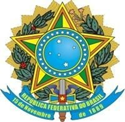 MINISTÉRIO DA EDUCAÇÃOSECRETARIA DE EDUCAÇÃO PROFISSIONAL E TECNOLÓGICAINSTITUTO FEDERAL DE EDUCAÇÃO, CIÊNCIA E TECNOLOGIA DE MINAS GERAISReitoriaGabinete da ReitoriaAv. Professor Mário Werneck, 2590 - Bairro Buritis - CEP 30575-180 - Belo Horizonte - MG(31) 2513-5105 - www.ifmg.edu.brANEXO VFORMULÁRIO DE AUTODECLARAÇÃO ÉTNICO – RACIALEu, ________________________________________________________________________________, portador(a) do CPF _______________, aprovado(a)  dentro das vagas reservadas para o curso ____________________________________, campus  _______________________________, do Instituto Federal de Educação, Ciência e Tecnologia de Minas  Gerais – IFMG, conforme disposto no EDITAL Nº_____, declaro para fim específico de ingresso nesta instituição que sou:  NEGRO, de cor:   PRETA  PARDA  INDÍGENA  QUILOMBOLADeclaro ainda que os seguintes motivos justificam minha autodeclaração étnico-racial: (Obrigatório o preenchimento) ____________________________________________________________________________________________________________________________________________________________________________________________________________________________________________________________________________________________________________________________________________ Estou ciente de que na hipótese de se comprovar fraude ou prestação de informação falsa, apurado em qualquer tempo, ainda que posteriormente à matrícula, estou sujeito a perder a vaga e a quaisquer direitos dela decorrentes, independentemente da alegação de boa-fé. ___________________________________, ______/_____/_________Local e Data_________________________________________________Assinatura do Candidato ou Responsável Legal